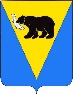 ПОСТАНОВЛЕНИЕАДМИНИСТРАЦИИ УСТЬ-БОЛЬШЕРЕЦКОГО МУНИЦИПАЛЬНОГО РАЙОНАот 23.06.2022   № 220	В соответствии с Федеральным законом от 29.12.2012  № 273-ФЗ «Об образовании в Российской Федерации», в целях приведения правовых актов в соответствие с действующим законодательством Российской Федерации, Администрация Усть-Большерецкого муниципального районаПОСТАНОВЛЯЕТ:Утвердить Административный регламент по предоставлению муниципальной услуги «Постановка на учет и направление детей в образовательные учреждения, реализующие образовательные программы дошкольного образования» согласно приложению к настоящему постановлению.Считать утратившим силу постановление Администрации Усть-Большерецкого муниципального района Камчатского края от 24.01.2022 № 35 «Об утверждении Административного регламента по предоставлению муниципальной услуги «Постановка на учет и направление детей в образовательные учреждения, реализующие образовательные программы дошкольного образования».Аппарату Администрации Усть-Большерецкого муниципального района опубликовать настоящее постановление в еженедельной районной газете «Ударник» и разместить его на официальном сайте Администрации Усть-Большерецкого муниципального района в сети «Интернет».Настоящее постановление вступает в силу после дня его официального опубликования.Контроль за исполнением настоящего постановления возложить на руководителя управления образования Администрации Усть-Большерецкого муниципального района.Глава Усть-Большерецкого                                                                                К.С. Волковмуниципального района						                                                  Приложение к постановлению Администрации Усть-Большерецкого муниципального района Об утверждении Административного регламента по предоставлению муниципальной услуги «Постановка на учет и направление детей в образовательные учреждения, реализующие образовательные программы дошкольного образования» от 23.06.2022 № 220Административный регламент предоставления муниципальной услуги «Постановка на учет и направление детей в образовательные учреждения, реализующие образовательные программы дошкольного образования»ОБЩИЕ ПОЛОЖЕНИЯАдминистративный регламент предоставления муниципальной услуги по постановке на учет и направлению детей в образовательные учреждения, реализующие образовательные программы дошкольного образования, (далее – муниципальная услуга) устанавливает стандарт предоставления муниципальной услуги, состав, последовательность и сроки выполнения административных процедур (действий) по предоставлению муниципальной услуги, требования к порядку их выполнения, формы контроля за исполнением административного регламента, досудебный (внесудебный) порядок обжалования решений и действий (бездействия) органа, предоставляющего муниципальную услугу, должностных лиц и муниципальных служащих. Административный регламент разработан в целях повышения качества и доступности предоставления муниципальной услуги.Заявителями для получения муниципальной услуги являются граждане Российской Федерации, иностранные граждане и лица без гражданства, законно находящиеся на территории Российской Федерации, являющиеся родителями (законными представителями) ребенка в возрасте от 0 месяцев до 7 лет (включительно), проживающие на территории Усть-Большерецкого муниципального района (далее – Заявитель, Заявители).Круг Заявителей, имеющих льготы при предоставлении места в муниципальные образовательные организации, реализующие основную образовательную программу дошкольного образования.Дети, родители (законные представители) которых имеют право на прием ребенка в муниципальную образовательную организацию, реализующую основную образовательную программу дошкольного образования, во внеочередном порядке: дети граждан, подвергшихся воздействию радиации вследствие катастрофы на Чернобыльской АЭС;дети граждан, принимавших в составе подразделений особого риска непосредственное участие в испытаниях ядерного и термоядерного оружия, ликвидации аварий ядерных установок на средствах вооружения и военных объектах;дети прокуроров;дети судей;дети сотрудников Следственного комитета Российской Федерации.Дети, родители (законные представители) которых имеют право на прием ребенка в муниципальную образовательную организацию, реализующую основную образовательную программу дошкольного образования, в первоочередном порядке:дети из многодетных семей;дети-инвалиды и дети, один из родителей которых является инвалидом;дети военнослужащих, а также граждан, уволенных с военной службы по достижении ими предельного возраста пребывания на военной службе, состоянию здоровья или в связи с организационно-штатными мероприятиями;дети сотрудников полиции; дети сотрудников полиции, погибших (умерших) вследствие увечья или иного повреждения здоровья, полученных в связи с выполнением служебных обязанностей;дети сотрудников полиции, умерших вследствие заболевания, полученного в период прохождения службы в полиции;дети граждан Российской Федерации, уволенных со службы в полиции вследствие увечья или иного повреждения здоровья, полученных в связи с выполнением служебных обязанностей и исключивших возможность дальнейшего прохождения службы в полиции;дети граждан Российской Федерации, умерших в течение одного года после увольнения со службы в полиции вследствие увечья или иного повреждения здоровья, полученных в связи с выполнением служебных обязанностей, либо вследствие заболевания, полученного в период прохождения службы в полиции, исключивших возможность дальнейшего прохождения службы в полиции;дети сотрудников органов внутренних дел, не являющихся сотрудниками полиции;дети, находящиеся (находившиеся) на иждивении сотрудников полиции, граждан Российской Федерации, указанных в подпунктах 4 – 9 настоящего пункта;дети сотрудников, имеющих специальные звания и проходящих службу в учреждениях и органах уголовно-исполнительной системы, федеральной противопожарной службе Государственной противопожарной службы, органах по контролю за оборотом наркотических средств и психотропных веществ и таможенных органах Российской Федерации; дети сотрудников, погибших (умерших) вследствие увечья или иного повреждения здоровья, полученных в связи с выполнением служебных обязанностей, и имевших специальные звания и проходившего службу в учреждениях и органах уголовно-исполнительной системы, федеральной противопожарной службе Государственной противопожарной службы, органах по контролю за оборотом наркотических средств и психотропных веществ и таможенных органах Российской Федерации;детям сотрудников, умерших вследствие заболевания, полученного в период прохождения службы, и имевших специальные звания и проходивших службу в учреждениях и органах уголовно-исполнительной системы, федеральной противопожарной службе Государственной противопожарной службы, органах по контролю за оборотом наркотических средств и психотропных веществ и таможенных органах Российской Федерации;детям граждан Российской Федерации, уволенных со службы вследствие увечья или иного повреждения здоровья, полученных в связи с выполнением служебных обязанностей и исключивших возможность дальнейшего прохождения службы, и имевших специальные звания и проходивших службу в учреждениях и органах уголовно-исполнительной системы, федеральной противопожарной службе Государственной противопожарной службы, органах по контролю за оборотом наркотических средств и психотропных веществ и таможенных органах Российской Федерации;детям граждан Российской Федерации, умерших в течение одного года после увольнения со службы вследствие увечья или иного повреждения здоровья, полученных в связи с выполнением служебных обязанностей, либо вследствие заболевания, полученного в период прохождения службы, исключивших возможность дальнейшего прохождения службы, и имевших специальные звания и проходивших службу в учреждениях и органах уголовно-исполнительной системы, федеральной противопожарной службе Государственной противопожарной службы, органах по контролю за оборотом наркотических средств и психотропных веществ и таможенных органах Российской Федерации;детям, находящимся (находившимся) на иждивении сотрудников, граждан Российской Федерации, указанных в подпунктах 11-15 настоящего пункта.Проживающие в одной семье и имеющие общее место жительства дети имеют право преимущественного приема в муниципальные образовательные организации, в которых обучаются их полнородные и неполнородные братья и (или) сестры. Настоящий Административный регламент обеспечивает прием в муниципальную образовательную организацию, реализующую основную образовательную программу дошкольного образования, всех граждан, имеющих право на получение дошкольного образования в Усть-Большерецком муниципальном районе.Настоящий Административный регламент обеспечивает также прием детей в муниципальную образовательную организацию, реализующую основную образовательную программу дошкольного образования, имеющих право на получение дошкольного образования и проживающих на территории, за которой закреплена указанная в муниципальная образовательная организация, реализующая основную образовательную программу дошкольного образования (далее - закрепленная территория) в Усть-Большерецком муниципальном районе.СТАНДАРТ ПРЕДОСТАВЛЕНИЯ МУНИЦИПАЛЬНОЙ УСЛУГИ Наименование муниципальной услуги – постановка на учет и направление детей в образовательные учреждения, реализующие образовательные программы дошкольного образования. Постановка на учет и направление детей в образовательные учреждения, реализующие образовательные программы дошкольного образования, осуществляется управлением образования Администрации Усть-Большерецкого муниципального района (далее – Уполномоченный орган).Прием заявлений о приеме ребенка в образовательные организации, реализующие образовательные программы дошкольного образования, осуществляют образовательные организации Усть-Большерецкого муниципального района.К муниципальным образовательным организациям, реализующим образовательные программы дошкольного образования (далее - муниципальная образовательная организация, муниципальные образовательные организации), в данном Административном регламенте относятся муниципальные образовательные организации (включая общеобразовательные организации с дошкольной ступенью), а также индивидуальные предприниматели, реализующие образовательные программы дошкольного образования и (или) осуществляющие присмотр и уход за детьми.Уполномоченный орган организует постановку на учет и направление детей в муниципальные образовательные организации, по принципу «одного окна» на базе Многофункциональных центров Камчатского края (далее – МФЦ) в соответствии с соглашением о взаимодействии, заключенным Уполномоченным органом с МФЦ (при наличии соглашения). Уполномоченный орган, предоставляющий муниципальную услугу, вправе: - проводить мероприятия, направленные на подготовку результатов предоставления муниципальной услуги, в том числе направлять межведомственные запросы, получать на них ответы, после чего уведомлять Заявителя о возможности подать запрос о предоставлении соответствующей услуги для немедленного получения результата предоставления такой услуги;- при условии наличия запроса Заявителя о предоставлении муниципальной услуги, в отношении которой у Заявителя могут появиться основания для их предоставления ему в будущем, проводить мероприятия, направленные на формирование результата предоставления соответствующей услуги, в том числе направлять межведомственные запросы, получать на них ответы, формировать результат предоставления соответствующей услуги, а также предоставлять его Заявителю с использованием портала государственных и муниципальных услуг и уведомлять Заявителя о проведенных мероприятиях.Результатами предоставления муниципальной услуги являются: постановка на учет нуждающихся в получении дошкольного образования и (или) присмотра и ухода в целях направления детей в муниципальные образовательные организации;направление ребенка для приема в муниципальные образовательные организации;зачисление в муниципальную образовательную организацию.Уполномоченный орган, а также по решению указанного органа подведомственной им организацией, Заявителю предоставляется на бумажном носителе и (или) в электронной форме через единый портал государственных и муниципальных услуг (функций) (далее – ЕПГУ) следующая информация:о заявлениях для направления и приема (индивидуальный номер и дата подачи заявления);о статусах обработки заявлений, об основаниях их изменения и комментарии к ним;о последовательности предоставления места в муниципальной образовательной организации;о документе о предоставлении места в муниципальной образовательной организации;о документе о зачислении ребенка в муниципальную образовательную организацию. Предоставление муниципальной услуги осуществляется в сроки, установленные настоящим пунктом.При подаче заявления и документов, необходимых для предоставления муниципальной услуги, непосредственно в Уполномоченный орган максимальный срок предоставления муниципальной услуги составляет 3 дня, при подаче заявления и документов посредством почтового отправления в Уполномоченный орган осуществляется в течение 1 рабочего дня со дня поступления заявления.При подаче заявления и документов, необходимых для предоставления муниципальной услуги, через ЕПГУ максимальный срок предоставления муниципальной услуги составляет 5 рабочих дней.При подаче заявления и документов, необходимых для предоставления муниципальной услуги, в МФЦ в случае, если запрос и документы и (или) информация, необходимые для предоставления муниципальной услуги поданы Заявителем в МФЦ, максимальный срок предоставления муниципальной услуги составляет 3 рабочих дня. Правовые основания для предоставления муниципальной услуги устанавливаются нормативными правовыми актами Российской Федерации и Камчатского края.На официальном сайте Уполномоченного органа размещается перечень нормативных правовых актов, регулирующих предоставление муниципальной услуги, информация о досудебном (внесудебном) обжаловании решений и действий (бездействия) органов, предоставляющих муниципальную услугу, а также их должностных лиц, муниципальных служащих, работников, а также формы и способы подачи Заявителями жалобы.Перечень нормативных правовых актов Российской Федерации, Камчатского края, регулирующих отношения, возникающие в связи с предоставлением муниципальной услуги:Конституция Российской Федерации;Федеральный закон от 29.12.2012 № 273-ФЗ «Об образовании в Российской Федерации»;Федеральный закон от 27.07.2010 № 210-ФЗ «Об организации предоставления государственных и муниципальных услуг»;Федеральный закон от 24.07.98 № 124-ФЗ «Об основных гарантиях прав ребенка в Российской Федерации»;Федеральный закон от 27.07.2006 № 152-ФЗ «О персональных данных»;Федеральный закон от 17.01.1992 № 2202-1 «О прокуратуре Российской Федерации»;Федеральный закон от 24.11.1995 № 181-ФЗ «О социальной защите инвалидов в Российской Федерации»;Федеральный закон от 27.05.1998 № 76-ФЗ «О статусе военнослужащих»;Федеральный закон от 28.12.2010 № 403-ФЗ «О Следственном комитете Российской Федерации»;Федеральный закон от 07.02.2011 № 3-ФЗ «О полиции»;Федеральный закон от 30.12.2012 № 283-ФЗ «О социальных гарантиях сотрудникам некоторых федеральных органов исполнительной власти и внесении изменений в отдельные законодательные акты Российской Федерации»;Закон Российской Федерации от 26.06.1992 № 3132-1 «О статусе судей в Российской Федерации»;Закон Российской Федерации от 15.05.1991 № 1244-1 «О социальной защите граждан, подвергшихся воздействию радиации вследствие катастрофы на Чернобыльской АЭС»;Закон Камчатского края от 16 декабря 2009 г. N 352 «О мерах социальной поддержки многодетных семей в Камчатском крае»;Указ Президента Российской Федерации от 05.05.1992 № 431 «О мерах по социальной поддержке многодетных семей»;Указ Президента Российской Федерации от 02.10.1992 № 1157 «О дополнительных мерах государственной поддержки инвалидов»;Указ Президента Российской Федерации от 05.06.2003 № 613 «О правоохранительной службе в органах по контролю за оборотом наркотических средств и психотропных веществ»;Постановление Правительства Российской Федерации от 25.08.1999 № 936 «О дополнительных мерах по социальной защите членов семей военнослужащих и сотрудников органов внутренних дел, Государственной противопожарной службы, уголовно-исполнительной системы, непосредственно участвовавших в борьбе с терроризмом на территории Республики Дагестан и погибших (пропавших без вести), умерших, ставших инвалидами в связи с выполнением служебных обязанностей»;Постановление Правительства Российской Федерации от 09.02.2004 № 65 «О дополнительных гарантиях и компенсациях военнослужащим и сотрудникам федеральных органов исполнительной власти, участвующим в контртеррористических операциях и обеспечивающим безопасность на территории Северо-Кавказского региона Российской Федерации»;Постановление Правительства Российской Федерации от 12.08.2008 № 587 «О дополнительных мерах по усилению социальной защиты военнослужащих и сотрудников федеральных органов исполнительной власти, участвовавших в выполнении задач по обеспечению безопасности и защите граждан Российской Федерации, проживающих на территориях Южной Осетии и Абхазии»;Приказ Министерства просвещения Российской Федерации от 31.07.2020 № 373 «Об утверждении Порядка организации и осуществления образовательной деятельности по основным общеобразовательным программам - образовательным программам дошкольного образования»;Приказ Министерства просвещения Российской Федерации от 15.05.2020 № 236 «Об утверждении Порядка приема на обучение по образовательным программам дошкольного образования». Документы, сведения и информация для предоставления муниципальной услуги устанавливаются законодательными или иными нормативными правовыми актами Российской Федерации.Сведения, которые Заявитель должен предоставить самостоятельно.В заявлении для направления и (или) приема Заявителем указываются следующие сведения:фамилия, имя, отчество (последнее - при наличии) ребенка;дата рождения ребенка;реквизиты свидетельства о рождении ребенка;адрес места жительства (места пребывания, места фактического проживания) ребенка;фамилия, имя, отчество (последнее - при наличии) Заявителя;реквизиты документа, удостоверяющего личность Заявителя;реквизиты документа, подтверждающего установление опеки (при наличии);адрес электронной почты, номер телефона (при наличии) Заявителя;о выборе языка образования, родного языка из числа языков народов Российской Федерации, в том числе русского языка как родного языка;о потребности в обучении ребенка по адаптированной образовательной программе дошкольного образования и (или) в создании специальных условий для организации обучения и воспитания ребенка-инвалида в соответствии с индивидуальной программой реабилитации инвалида (при наличии);о направленности дошкольной группы;о необходимом режиме пребывания ребенка;о желаемой дате приема на обучение;согласие Заявителя на обработку персональных данных.  В заявлении для направления Заявителем дополнительно указываются сведения о муниципальных образовательных организациях, выбранных для приема, и о наличии права на специальные меры поддержки (гарантии) отдельных категорий граждан и их семей (при необходимости).При наличии у ребенка братьев и (или) сестер, проживающих в одной с ним семье и имеющих общее с ним место жительства, обучающихся в муниципальной образовательной организации, выбранной Заявителем для приема ребенка, Заявитель дополнительно в заявлении для направления указывают фамилию(-ии), имя (имена), отчество(-а) (последнее - при наличии) братьев и (или) сестер.Документы, которые Заявитель должен предоставить самостоятельно.Для направления и/или приема в образовательную организацию Заявитель предъявляет следующие документы:документ, удостоверяющий личность Заявителя;документ, подтверждающий установление опеки (при необходимости);документ психолого-медико-педагогической комиссии (при необходимости);документ, подтверждающий потребность в обучении в группе оздоровительной направленности (при необходимости).документ(-ы), удостоверяющий(е) личность ребенка и подтверждающий(е) законность представления прав ребенка, а также документ, подтверждающий право Заявителя на пребывание в Российской Федерации (для лиц, являющихся иностранными гражданами или лицами без гражданства).Иностранные граждане и лица без гражданства все документы предоставляют на русском языке или вместе с заверенным переводом на русский язык.Для направления Заявитель дополнительно предъявляет документ, подтверждающий наличие права на специальные меры поддержки (гарантии) отдельных категорий граждан и их семей (при необходимости).Для приема Заявитель предъявляет в образовательную организацию: свидетельство о рождении ребенка (для родителей (законных представителей) ребенка - граждан Российской Федерации); свидетельство о регистрации ребенка по месту жительства или по месту пребывания на закрепленной территории или документ, содержащий сведения о месте пребывания, месте фактического проживания ребенка;Копии предъявляемых при приеме документов хранятся в муниципальной образовательной организации. Документы, которые Заявитель вправе предоставить по собственной инициативе при подаче заявления для направления в муниципальную образовательную организацию:свидетельство о рождении ребенка, выданное на территории Российской Федерации;свидетельство о регистрации ребенка по месту жительства или по месту пребывания на закрепленной территории по собственной инициативе. При отсутствии свидетельства о регистрации ребенка по месту жительства или по месту пребывания на закрепленной территории Заявитель предъявляет документ, содержащий сведения о месте пребывания, месте фактического проживания ребенка. Основаниями для отказа в приеме заявления и документов, необходимых для предоставления муниципальной услуги, являются:отсутствие и (или) недостоверность документов, необходимых для предоставления муниципальной услуги и установленных пунктами 2.9.1. – 2.9.3 Административного регламента;наличие ошибок в заявлении о предоставлении муниципальной услуги и документах, необходимых для предоставления муниципальной услуги и установленных пунктами 2.9.1 – 2.9.3 Административного регламента;истечение срока действия документов или изменение информации в документах, необходимых для предоставления муниципальной услуги и установленных пунктами 2.9.1 – 2.9.3 Административного регламента;несоответствие документов требованиям, предъявляемым нормативными правовыми документами;наличие зарегистрированного заявления с идентичной информацией, поступившего другим способом;обращение лица, не относящегося к категории Заявителей;достижение ребенком возраста 8 лет;Заявитель не проживает на территории Усть-Большерецкого муниципального района. Исчерпывающий перечень оснований для приостановления предоставления муниципальной услуги или отказа в предоставлении муниципальной услуги.Основаниями для приостановления предоставления муниципальной услуги являются:отсутствие подтверждения Заявителем потребности в предоставлении места в муниципальной образовательной организации в течение 15 дней после утверждения документа о направлении в образовательную организацию;отказ Заявителя от предоставленного места в муниципальной образовательной организации после утверждения документа о направлении;истечение срока действия документов, необходимых для предоставления муниципальной услуги и установленных пунктами 2.9.1 – 2.9.3 Административного регламента;Основаниями для отказа в предоставлении муниципальной услуги являются:наличие зарегистрированного заявления (дублирующая информация); предоставление неполного комплекта документов при подаче заявления о приеме в муниципальную образовательную организацию; отсутствие направления в муниципальную образовательную организацию;в случае предоставления Заявителем недостоверных данных (информации) в заявлении для направления, либо при непредоставлении документов, подтверждающих данные сведения;в случае несовпадения данных, указанных в заявлении о приеме, с данными документа о направлении детей в муниципальную образовательную организацию;в случае неподтверждения данных (информации) заявления о приеме,достижение ребенком возраста 8 лет;Заявитель не проживает на территории Усть-Большерецкого муниципального района. Предоставление муниципальной услуги осуществляется бесплатно. Сроки ожидания при получении муниципальной услуги.Максимальный срок ожидания в очереди при подаче Заявителем заявления о предоставлении муниципальной услуги в Уполномоченном органе составляет 15 минут.Максимальный срок ожидания в очереди при получении результата предоставления муниципальной услуги в МФЦ устанавливается соглашением о взаимодействии Уполномоченного органа с МФЦ. Срок регистрации заявления Заявителя о предоставлении муниципальной услуги составляет 1 рабочий день. Требования к помещениям, в которых предоставляется муниципальная услуга.Помещение должно соответствовать санитарно-гигиеническим, противопожарным требованиям и требованиям техники безопасности, а также обеспечивать свободный доступ к ним инвалидов и маломобильных групп населения. Входы и выходы в помещение оборудуются вывесками с указанием их наименования и графика работы, а также пандусами, расширенными проходами, позволяющими обеспечить беспрепятственный доступ инвалидов, включая инвалидов, использующих кресла-коляски.Инвалидам предоставляется возможность самостоятельного передвижения по территории, на которой расположен Уполномоченный орган, посадки в транспортное средство и высадки из него, в том числе с использованием кресла-коляски.Инвалидам, имеющим стойкие расстройства функции зрения и самостоятельного передвижения, обеспечивается сопровождение и оказание им помощи в зданиях и на территории, на которой расположен Уполномоченный орган.На территорию, на которой расположен Уполномоченный орган, допускаются собаки-проводники при наличии документов, подтверждающих их специальное обучение и выдаваемых по форме и в порядке, которые определяются федеральным органом исполнительной власти, осуществляющим функции по выработке и реализации государственной политики и нормативно-правовому регулированию в сфере социальной защиты населения.В помещениях, в которых предоставляется муниципальная услуга, должны быть предусмотрены зал ожидания, места для заполнения заявления о предоставлении муниципальной услуги, размещаться информационные стенды с образцами их заполнения и перечнем документов и (или) информации, необходимые для предоставления каждой муниципальной услуги. Показателями доступности и качества муниципальной услуги являются:доступность электронных форм документов, необходимых для предоставления услуги; возможность подачи запроса на получение муниципальной услуги и документов в электронной форме; своевременное предоставление муниципальной услуги (отсутствие нарушений сроков предоставления государственной услуги); предоставление муниципальной услуги в соответствии с вариантом предоставления муниципальной услуги; удобство информирования Заявителя о ходе предоставления муниципальной услуги, а также получения результата предоставления услуги. Иные требования к предоставлению муниципальной услуги.При предоставлении муниципальной услуги от Заявителя не требуется получение иных услуг, которые являются необходимыми и обязательными для предоставления муниципальной услуги.Предоставление муниципальной услуги осуществляется посредством использования государственной информационной системы Камчатского края «Сетевой город» (далее – ГИС «Сетевой город»), которая является информационной системой, используемой в целях организации предоставления общедоступного и бесплатного дошкольного образования, присмотра и ухода за детьми, обеспечения предоставления информации родителям (законным представителям) детей о последовательности предоставления мест в муниципальных образовательных организациях и об основаниях изменений последовательности предоставления мест. В ГИС «Сетевой город» фиксируется факт получения Заявителем результатов предоставления муниципальной услуги.СОСТАВ, ПОСЛЕДОВАТЕЛЬНОСТЬ И СРОКИ ВЫПОЛНЕНИЯ АДМИНИСТРАТИВНЫХ ПРОЦЕДУРНастоящий раздел описывает порядок выполнения административных процедур (действий) при предоставлении муниципальной услуги. Муниципальная услуга «Постановка на учет и направление детей в образовательные учреждения, реализующие образовательные программы дошкольного образования» состоит из следующих последовательных этапов:прием заявления для направления в муниципальную образовательную организацию;постановка на учет нуждающихся в получении дошкольного образования и (или) присмотра и ухода в целях направления детей в муниципальные образовательные организации;предоставление места в дошкольных группах муниципальных образовательных организаций;направление ребенка для приема в муниципальные образовательные организации;зачисление ребенка в муниципальную образовательную организацию. Основанием для начала предоставления муниципальной услуги является поступление в Уполномоченный орган или МФЦ заявления для направления в муниципальную образовательную организацию и прилагаемых к нему документов, предоставленных Заявителем. Прием заявлений для направления в муниципальную образовательную организацию осуществляется Уполномоченным органом или МФЦ.Заявитель вправе подать заявление для направления в муниципальную образовательную организацию на бумажном носителе непосредственно в Уполномоченный орган при личном обращении или посредством направления почтового отправления, либо в электронной форме через ЕПГУ.Заявитель при подаче заявления на бумажном носителе непосредственно в Уполномоченный орган при личном обращении предъявляет документы, указанные в пунктах 2.9.1 – 2.9.2. настоящего Административного регламента.Должностное лицо Уполномоченного органа осуществляет следующую последовательность действий: устанавливает соответствие личности Заявителя документу, удостоверяющему личность;проверяет наличие документов, необходимых для предоставления муниципальной услуги, указанных в пунктах 2.9.1 – 2.9.2. настоящего Административного регламента;при выявлении фактов, являющихся основанием для отказа в приеме заявления и документов, указанных в части 2.11 настоящего Административного регламента, оформляет и выдает Заявителю уведомление об отказе в приеме заявления и документов по форме согласно приложению 2 к настоящему Административному регламенту;при выявлении фактов, являющихся основанием для отказа в предоставлении муниципальной услуги, указанных в пункте 2.12.2. настоящего Административного регламента, оформляет и выдает Заявителю уведомление об отказе в предоставлении муниципальной услуги по форме согласно приложению 3 к настоящему Административному регламенту;на основании предоставленных документов, вносит в ГИС «Сетевой город» сведения, необходимые для предоставления муниципальной услуги, в соответствии с Порядком формирования и ведения государственной информационной системы Камчатского края «Сетевой город», утвержденного Министерством образования Камчатского края, и формирует заявление;печатает сформированное в электронной форме заявление, предъявляет его Заявителю для проверки внесенных сведений и подписания; при необходимости корректирует сведения, внесенные в электронную форму заявления;если Заявитель предоставил страховое свидетельство государственного пенсионного страхования, делает соответствующую отметку в заявлении в ГИС «Сетевой город» для обеспечения возможности получения Заявителем информации о текущей очередности в личном кабинете на ЕПГУ;после подписания заявления для направления в муниципальную образовательную организацию Заявителем производит регистрацию заявления в ГИС «Сетевой город», тем самым осуществляется постановка на учет для зачисления в муниципальную образовательную организацию, реализующую образовательную программу дошкольного образования; выполняет иные действия, предусмотренные инструкциями по работе в ГИС «Сетевой город»;оформляет и выдает Заявителю расписку о приеме заявления и документов по форме согласно приложению 4 к настоящему Административному регламенту и уведомление о постановке на учет для зачисления в муниципальную образовательную организацию, реализующую образовательную программу дошкольного образования, по форме согласно приложению 5 к настоящему Административному регламенту.Максимальный срок ожидания предоставления муниципальной услуги в Уполномоченном органе составляет 1 час.Максимальный срок оказания муниципальной услуги (регистрация заявления о направлении в муниципальную образовательную организацию) составляет 30 минут.Заявитель при подаче заявления на бумажном носителе непосредственно в Уполномоченный орган посредством направления почтового отправления заполняет заявление для направления в муниципальную образовательную организацию по форме, приведенной в приложении 1 к настоящему Административному регламенту.К заявлению для направления в муниципальную образовательную организацию Заявитель прилагает заверенные копии документов, указанных в пунктах 2.9.1 – 2.9.2. настоящего Административного регламента, за исключением документа, удостоверяющего личность Заявителя.При поступлении в Уполномоченный орган заявления и прилагаемых к нему документов по почте должностное лицо Уполномоченного органа, ответственное за прием заявлений и документов, в течение 1 рабочего дня после получения заявления и документов осуществляет следующие действия:проверяет поступившие документы для выявления подчисток, приписок, зачеркнутых слов и иных неоговоренных исправлений;если заявление для направления соответствует установленным требованиям, проверяет наличие документов, необходимых для предоставления муниципальной услуги, указанных в пунктах 2.9.1 – 2.9.2 настоящего Административного регламента;при выявлении фактов, являющихся основанием для отказа в приеме документов, указанных в части 2.1. настоящего Административного регламента, оформляет уведомление об отказе в приеме заявления и документов по форме согласно приложению 2 к настоящему Административному регламенту и направляет Заявителю заказным почтовым отправлением;при выявлении фактов, являющихся основанием для отказа в предоставлении муниципальной услуги, указанных в части 2.12. настоящего Административного регламента, оформляет уведомление об отказе в предоставлении муниципальной услуги по форме согласно приложению 3 к настоящему Административному регламенту и направляет Заявителю заказным почтовым отправлением;на основании предоставленных документов вносит в ГИС «Сетевой город» сведения, необходимые для предоставления муниципальной услуги, в соответствии с Порядком формирования и ведения государственной информационной системы Камчатского края «Сетевой город»;если Заявитель предоставил страховое свидетельство государственного пенсионного страхования, делает соответствующую отметку в заявлении в ГИС «Сетевой город» для обеспечения возможности получения Заявителем информации о текущей очередности в личном кабинете на ЕПГУ; производит регистрацию заявления в ГИС «Сетевой город», тем самым осуществляется постановка на учет для зачисления в муниципальную образовательную организацию, реализующую образовательную программу дошкольного образования; выполняет иные действия, предусмотренные инструкциями по работе в ГИС «Сетевой город»;оформляет расписку о приеме заявления и документов по форме согласно приложению 4 к настоящему Административному регламенту и уведомление о постановке на учет для зачисления в муниципальную образовательную организацию по форме согласно приложению 5 к настоящему Административному регламенту и направляет Заявителю заказным почтовым отправлением с уведомлением о вручении в течение 2 рабочих дней со дня регистрации заявления для направления в муниципальную образовательную организацию. Максимальный срок оказания муниципальной услуги (регистрация заявления о направлении в муниципальную образовательную организацию) составляет 30 минут.Заявитель при подаче заявления в электронной форме через ЕПГУ заполняет заявление для направления в муниципальную образовательную организацию, внося сведения, указанные на ЕПГУ, следуя инструкциям, расположенным на ЕПГУ.К заявлению для направления в муниципальную образовательную организацию Заявитель прикладывает скан копии документов, указанные в подпунктах 3-4 пункта 2.9.1 и пункте 2.9.2 настоящего Административного регламента. Для своевременной регистрации заявлений о предоставлении муниципальной услуги, поступивших в электронной форме с ЕПГУ, должностное лицо Уполномоченного органа, ответственное за прием документов, ежедневно в начале рабочего дня проверяет наличие поступивших заявлений в ГИС «Сетевой город».В случае поступления заявления для направления в муниципальную организацию и прилагаемых к нему документов (при наличии) в электронной форме посредством ЕПГУ должностное лицо Уполномоченного органа в день фиксации поступления заявления осуществляет следующую последовательность действий: проверяет правильность заполнения заявления, наличие необходимых электронных копий документов, полномочия Заявителя;при выявлении фактов, являющихся основанием для отказа в приеме документов, указанных в части 2.11. настоящего Административного регламента, и фактов, являющихся основанием для отказа в предоставлении муниципальной услуги, указанных в части 2.12 настоящего Административного регламента, присваивает статус заявлению «отказано в предоставлении услуги» и заполняет комментарии к заявлению в соответствии с инструкциями по работе в ГИС «Сетевой город»;в случае наличия в заявлении сведений о наличии льготы на предоставление места в муниципальной образовательной организации, которые не подтверждены документами, присваивает статус заявлению «требуется подтверждение данных заявления» (при непредоставлении документов в отведенный срок, сведения о наличии льготы не учитываются при предоставлении места);в случае успешной проверки регистрирует заявление для направления в муниципальную образовательную организацию в ГИС «Сетевой город», тем самым осуществляется постановка на учет для зачисления в муниципальную образовательную организацию;выполняет иные действия, предусмотренные инструкциями по работе в ГИС «Сетевой город».Максимальный срок оказания муниципальной услуги (регистрация заявления о направлении в муниципальную образовательную организацию) составляет 30 минут.В МФЦ прием заявления для направления в муниципальную образовательную организацию и документов, необходимых для предоставления муниципальной услуги, осуществляется при наличии технических возможностей взаимодействия информационной системы МФЦ с ГИС «Сетевой город» на основании соглашения о взаимодействии, заключенного Уполномоченным органом с МФЦ в соответствии с настоящим Административным регламентом.При обращении Заявителя в МФЦ, должностное лицо МФЦ, ответственное за прием и регистрацию документов, осуществляет следующую последовательность действий: устанавливает предмет обращения; устанавливает соответствие личности Заявителя документу, удостоверяющему личность;проверяет наличие документов, необходимых для предоставления муниципальной услуги, указанных в пунктах 12.2.1 – 12.2.2. настоящего Административного регламента;при выявлении фактов, являющихся основанием для отказа в приеме заявления и документов, указанных в части 2.1. настоящего Административного регламента, оформляет и выдает Заявителю уведомление об отказе в приеме заявления и документов по форме согласно приложению 2 к настоящему Административному регламенту;при выявлении фактов, являющихся основанием для отказа в предоставлении муниципальной услуги, указанных в пункте 2.12.2. настоящего Административного регламента, оформляет и выдает Заявителю уведомление об отказе в предоставлении муниципальной услуги по форме согласно приложению 3 к настоящему Административному регламенту;вносит в информационную систему МФЦ сведения, необходимые для предоставления муниципальной услуги, в соответствии с документами, предъявленными Заявителем;печатает сформированное в электронной форме заявление, предъявляет его Заявителю для проверки внесенных сведений и подписания; при необходимости корректирует сведения, внесенные в информационную систему МФЦ;отправляет сформированное заявление в ГИС «Сетевой город», используя функциональные возможности информационной системы МФЦ по интеграции с ГИС «Сетевой город», где оно проходит регистрацию в соответствии с инструкциями по работе в ГИС «Сетевой город»;оформляет и выдает Заявителю расписку о приеме заявления и документов по форме согласно приложению 4 к настоящему Административному регламенту.Максимальный срок ожидания предоставления муниципальной услуги в МФЦ устанавливается соглашением о взаимодействии Уполномоченного органа с МФЦ.Максимальный срок оказания муниципальной услуги (регистрация заявления о направлении в муниципальную образовательную организацию) составляет 30 минут.Основанием для внесения изменений в заявление для направления в муниципальные образовательные организации является обращение Заявителя о внесении изменений.В случае необходимости у Заявителя внесения изменений в заявление для направления должностным лицом Уполномоченного органа проводится проверка возможности изменения данных (информации) заявления для направления в ГИС «Сетевой город».В случае подтверждения возможности изменения данных в ГИС «Сетевой город» Заявитель вправе внести следующие изменения в заявление для направления с сохранением даты постановки ребенка на учет:изменить ранее выбранную дату поступления ребенка в муниципальную образовательную организацию;изменить выбранные ранее муниципальные образовательные организации;изменить сведения о наличии (отсутствии) права на внеочередное или первоочередное обеспечение местом в муниципальной образовательной организации;изменить данные о ребенке (при смене фамилии, имени, отчества, адреса проживания). Постановка на учет для направления в муниципальные образовательные организации осуществляется после обработки (регистрации) заявлений в ГИС «Сетевой город» и в случае предоставления Заявителем сведений и документов в соответствии с настоящим Административным регламентом осуществляется постановка на учет для зачисления в муниципальную образовательную организацию, реализующую образовательную программу дошкольного образования и Заявителю предоставляется информация о результатах рассмотрения заявлений, о предоставлении мест детям в муниципальных образовательных организациях, включающая индивидуальные номера заявлений и дату постановки на учет.Предоставление информации о последовательности предоставления места в муниципальной образовательной организации осуществляется на бумажном носителе и (или) в электронной форме через ЕПГУ.Предоставление информации о последовательности предоставления места в муниципальной образовательной организации на бумажном носителе осуществляется по запросу Заявителя непосредственно при личном обращении в Уполномоченный орган.Предоставление информации о последовательности предоставления места в муниципальной образовательной организации при личном обращении осуществляется по предъявлению Заявителем документа, удостоверяющего личность. По желанию Заявителя такая информация может быть предоставлена в устной или письменной форме, включая оформление на официальном бланке Уполномоченного органа.Для получения информации о последовательности предоставления места в личном кабинете Заявителя через ЕПГУ Заявитель должен предоставить при подаче заявления страховое свидетельство государственного пенсионного страхования для подключения записи Заявителя в ГИС «Сетевой город» к личному кабинету Заявителя на ЕПГУ. Предоставление места в дошкольных группах муниципальных образовательных организаций осуществляется в ГИС «Сетевой город» путем комплектования групп. При предоставлении места учитываются сведения о наличии льгот на предоставление места в муниципальные образовательные организации, подтверждённые соответствующими документами, в соответствии с пунктом 3.1. настоящего Административного регламента. Детям, родители (законные представители), которых не предоставили документы, подтверждающие внеочередное, первоочередное или преимущественное право, предоставляются места в дошкольных группах муниципальных образовательных организациях на общих основаниях.Предоставление места в дошкольных группах муниципальных образовательных организациях осуществляется либо в порядке ежегодного комплектования муниципальных образовательных организаций на очередной учебный год, утверждённого Уполномоченным органом, в период с мая по сентябрь, либо при освобождении мест в муниципальных образовательных организациях в течение учебного года.При освобождении места в муниципальной образовательной организации в течение учебного года должностное лицо дошкольной образовательной организации вносит информацию о количестве свободных мест в ГИС «Сетевой город» в течение 5 рабочих дней со дня освобождения места.При распределении свободных мест в муниципальных образовательных организациях учитываются следующие данные, содержащиеся в ГИС «Сетевой город»:дата постановки ребенка на учет и номер в очереди;наличие у Заявителя права на льготное обеспечение местом в дошкольной образовательной организации;наличие свободных мест в муниципальных образовательных организациях.Должностное лицо Уполномоченного органа в срок до 3 рабочих дней осуществляет следующие действия:выполняет проверку заявления для направления в муниципальную образовательную организацию с приложенными к нему документами, в случае выявления фактов, являющихся основанием для отказа в предоставлении места в муниципальной образовательной организации, оформляет и направляет Заявителю уведомление о приостановке и/или об отказе в предоставлении муниципальной услуги по форме согласно приложению 3 настоящего Административного регламента с указанием причин отказа;осуществляет распределение свободных мест в муниципальных образовательных организациях с использованием ГИС «Сетевой город» в соответствии с инструкциями по работе в ГИС «Сетевой город»;формирует и направляет на утверждение руководителю Уполномоченного органа список предварительного комплектования муниципальных образовательных организаций.Направление ребенка для приема в муниципальные образовательные организации осуществляется в результате предоставления места в дошкольных группах муниципальных образовательных организаций.Решение о направлении ребенка для приема в муниципальную образовательную организацию принимается Уполномоченным органом, который выдает направление для зачисления в муниципальную образовательную организацию, согласно приложению 8 к настоящему Административному регламенту.Направление для зачисления в муниципальную образовательную организацию формируется в ГИС «Сетевой город» должностным лицом Уполномоченного органа после утверждения в установленном порядке списка комплектования муниципальных образовательных организаций.Направление для зачисления в муниципальную образовательную организацию направляется Заявителям, подавшим заявление в порядке, установленном пунктами 3.4.2. и 3.4.3. настоящего Административного регламента, посредством почтового отправления, либо путем информирования Заявителя по телефону о необходимости получения направления для зачисления в муниципальную образовательную организацию.Информация о направлении для зачисления в государственную образовательную организацию доступно Заявителям, подавшим заявление в порядке, установленном пунктом 3.4.4. настоящего Административного регламента, в личном кабинете ЕПГУ.В личном кабинете Заявителя отображается номер и дата направления и предоставляется возможность согласиться с предоставленным местом в дошкольной группе государственной образовательной организации или отказаться. В случае согласия на предоставления места Заявитель должен нажать соответствующую кнопку в личном кабинете, после чего формируется заявление о приеме, которое направляется в государственную образовательную организацию. Направление для зачисления в муниципальную образовательную организацию для Заявителей, подавшим заявление в МФЦ, передается в МФЦ для выдачи Заявителям в порядке, установленном соглашением о взаимодействии, заключенном Уполномоченным органом с МФЦ. При отсутствии свободных мест в муниципальных образовательных организациях Заявителю может быть предложено направление в негосударственную (частную) организацию, реализующую образовательную программу дошкольного образования на основании лицензии на осуществление образовательной деятельности. При этом Заявитель дает письменное согласие на направление в негосударственную (частную) организацию с изменением желаемой даты зачисления в заявлении в ГИС «Сетевой город». Указанные заявления в ГИС «Сетевой город» рассматриваются для распределения при освобождении мест в муниципальных образовательных организациях в текущем учебном году, а также участвуют в ежегодном комплектовании муниципальных образовательных организаций в следующем учебном году.В случае отказа Заявителя от предоставленного места в муниципальных образовательных организациях ребенок остается на учете и направляется в муниципальную образовательную организацию после подтверждения Заявителем нуждаемости в предоставлении места, путем изменения заявления о направлении в муниципальные образовательные организации. Под отказом понимается как выражение несогласия с предоставленным местом в муниципальные образовательные организации, так и отсутствие обращения в муниципальную образовательную организацию в течение 15 дней после получения направления для зачисления в муниципальную образовательную организацию.Максимальный срок ожидания предоставления муниципальной услуги в Уполномоченном органе составляет 15 минут.Максимальный срок оказания муниципальной услуги (регистрация заявления о направлении в муниципальную образовательную организацию) составляет 30 минут. Зачисление в муниципальную образовательную организацию.После получения направления для зачисления в муниципальную образовательную организацию Заявитель должен обратиться в муниципальную образовательную организацию с заявлением о приеме в муниципальную образовательную организацию в течение 15 дней с момента получения направления.Заявление о приеме предоставляется в муниципальную образовательную организацию на бумажном носителе и (или) в электронной форме через ЕПГУПри подаче заявления о приеме Заявитель предоставляет в муниципальную образовательную организацию документы, предусмотренные пунктами 12.2.1 и 12.2.3 настоящего Административного регламента.Должностное лицо муниципальной образовательной организации осуществляет следующую последовательность действий: устанавливает соответствие личности Заявителя документу, удостоверяющему личность;проверяет наличие документов, необходимых для предоставления муниципальной услуги, указанных в пунктах 2.9.1 и 2.9.3. настоящего Административного регламента;при выявлении фактов, являющихся основанием для отказа в приеме заявления и документов, указанных в части 2.11. настоящего Административного регламента, оформляет и выдает Заявителю уведомление об отказе в приеме заявления и документов по форме согласно приложению 2 к настоящему Административному регламенту;при выявлении фактов, являющихся основанием для отказа в предоставлении муниципальной услуги, указанных в пункте 2.11.2. настоящего Административного регламента, оформляет и выдает Заявителю уведомление об отказе в предоставлении муниципальной услуги по форме согласно приложению 3 к настоящему Административному регламенту;на основании предоставленных документов формирует в ГИС «Сетевой город» заявление о приеме;печатает сформированное в электронной форме заявление, предъявляет его Заявителю для проверки внесенных сведений и подписания; при необходимости корректирует сведения, внесенные в электронную форму заявления;после подписания заявления о приеме в муниципальную образовательную организацию Заявителем производит регистрацию заявления в ГИС «Сетевой город»; выполняет иные действия, предусмотренные инструкциями по работе в ГИС «Сетевой город»;копирует документы, предусмотренные пунктом 2.9.3 настоящего Административного регламента, которые хранятся в муниципальной образовательной организации;оформляет и выдает Заявителю расписку о приеме заявления и документов по форме согласно приложению 4 к настоящему Административному регламенту.Максимальный срок ожидания предоставления муниципальной услуги в Уполномоченном органе составляет 15 минут.Максимальный срок оказания муниципальной услуги (регистрация заявления о приеме в муниципальную образовательную организацию) составляет 30 минут.Решение о зачислении ребенка в образовательную организацию принимается руководителем муниципальной образовательной организации путем издания распорядительного акта после предоставления необходимых для приема документов в соответствии с настоящим Административным регламентом и заключения договора об образовании по образовательным программам дошкольного образования с родителями (законными представителями) ребенка.Распорядительный акт в трехдневный срок после издания размещается на информационном стенде образовательной организации. На официальном сайте образовательной организации в сети Интернет размещаются реквизиты распорядительного акта, наименование возрастной группы, число детей, зачисленных в указанную возрастную группу.После издания распорядительного акта ребенок снимается с учета детей, нуждающихся в предоставлении места в муниципальной образовательной организации. Ребенок, родители (законные представители) которого не предоставили необходимые для приема документы в соответствии с настоящим Административным регламентом, остается на учете и направляется в муниципальную образовательную организацию после подтверждения родителем (законным представителем) нуждаемости в предоставлении места.ФОРМЫ КОНТРОЛЯ ЗА ИСПОЛНЕНИЕМ АДМИНИСТРАТИВНОГО РЕГЛАМЕНТА Контроль за соблюдением и исполнением положений Административного регламента и иных нормативных правовых актов, устанавливающих требования к предоставлению муниципальной услуги, осуществляется должностными лицами, ответственными за организацию работы по предоставлению муниципальной услуги.  Текущий контроль за соблюдением настоящего Административного регламента осуществляется руководителем Уполномоченного органа, а в части приема заявления о приеме в муниципальную образовательную организацию – руководителем муниципальной образовательной организации.Текущий контроль за предоставлением муниципальной услуги осуществляется путем проведения проверок соблюдения и исполнения сотрудниками Уполномоченного органа, руководителями муниципальных образовательных организаций положений настоящего Административного регламента.Текущий контроль за предоставлением муниципальной услуги осуществляется на постоянной основе. Контроль полноты и качества предоставления муниципальной услуги включает проведение проверок, выявление и устранение нарушений прав Заявителей, рассмотрение, принятие решений и подготовку ответов на обращения Заявителей, содержащих жалобы на решения, действия (бездействие) должностных лиц, ответственных за предоставление муниципальной услуги. Проверки полноты и качества предоставления муниципальной услуги осуществляются на основании актов Уполномоченного органа.Проверки могут быть плановыми (осуществляться на основании полугодовых или годовых планов работы Уполномоченного органа и внеплановыми.Решение о проведении внеплановой проверки полноты и качества предоставления муниципальной услуги принимается в следующих случаях:в связи с проверкой устранения ранее выявленных нарушений требований Административного регламента и иных нормативных правовых актов, устанавливающих требования к предоставлению муниципальной услуги;обращений граждан с жалобами на нарушения их прав и законных интересов действиями (бездействием) должностных лиц, ответственных за предоставление муниципальной услуги.Результаты проверки полноты и качества предоставления муниципальной услуги оформляются актом, в котором отмечаются выявленные недостатки и предложения по их устранению.По результатам контроля в случае выявления нарушений прав Заявителей осуществляется привлечение виновных лиц к ответственности в соответствии с законодательством Российской Федерации.4.5. Контроль за предоставлением муниципальной услуги со стороны Заявителей осуществляется путем получения информации, предусмотренной настоящим Административным регламентом, а также путем обжалования действий (бездействия) должностного лица, принимаемого им решения при предоставлении муниципальной услуги.ПОРЯДОК ОБЖАЛОВАНИЯ РЕШЕНИЙ И ДЕЙСТВИЙ (БЕЗДЕЙСТВИЯ) ОРГАНА, ПРЕДОСТАВЛЯЮЩЕГО ГОСУДАРСТВЕННУЮ УСЛУГУ, МНОГОФУНКЦИОНАЛЬНОГО ЦЕНТРА, ОРГАНИЗАЦИЙ, УКАЗАННЫХ В ЧАСТИ 1 1 СТАТЬИ 16 ФЕДЕРАЛЬНОГО ЗАКОНА «ОБ ОРГАНИЗАЦИИ ПРЕДОСТАВЛЕНИЯ ГОСУДАРСТВЕННЫХ И МУНИЦИПАЛЬНЫХ УСЛУГ», А ТАКЖЕ ИХ ДОЛЖНОСТНЫХ ЛИЦ, ГОСУДАРСТВЕННЫХ ИЛИ МУНИЦИПАЛЬНЫХ СЛУЖАЩИХ, РАБОТНИКОВ Заявитель имеет право на обжалование действий или бездействия Уполномоченного органа, должностных лиц Уполномоченного органа, муниципальных служащих, а также принимаемых ими решений при предоставлении муниципальной услуги в досудебном (внесудебном) порядке.  Обжалование действий или бездействий Уполномоченного органа, должностных лиц Уполномоченного органа, муниципальных служащих осуществляется в соответствии с главой 2.1. Федерального закона от 27 июля 2010 г. № 210-ФЗ «Об организации предоставления государственных и муниципальных услуг». Заявители имеют право на получение информации и документов, необходимых для обоснования и рассмотрения жалобы. Получатели услуги имеют право обратиться с жалобой лично, направить обращение в письменной форме либо в электронной форме, а также посредством подачи жалобы в федеральной информационной системе досудебного (внесудебного) обжалования.Приложение № 1к Административному регламенту по предоставлению муниципальной услуги «Постановка на учет и направление детей в образовательные учреждения, реализующие программы дошкольного образования», утвержденный постановлением Администрации Усть-Большерецкого муниципального района от__________________№______ Форма заявления для направления в муниципальную образовательную организациюРуководителю управления образования Администрации Усть-Большерецкого муниципального района __________________________________________(Ф.И.О. руководителя)__________________________________________(Ф.И.О. Заявителя)проживающего по адресу: _______________________________________________________________________________________________________телефон: __________________________________e-mail: ____________________________________Обращение №__________Заявление для направления в муниципальную образовательную организациюПрошу предоставить моему ребенку место в детском саду и сообщаю следующие сведения:Сведения о ребенкеФамилия: _____________________Имя: _________________________Отчество (при наличии): ________Дата рождения: ________________Сведения об основном документе, удостоверяющем личность: Серия: _______ Номер: _______________________Сведения о ЗаявителеФамилия: ____________________Имя: ________________________Отчество (при наличии): ______________________________Способ информирования ЗаявителяПочтовый адрес: _______________________________________Телефонный звонок (номер телефона): ____________________Электронная почта (E-mail): _____________________________Право на вне-/первоочередное предоставление места для ребенка в д/с__________________________________________________________Фамилия(-и), имя (имена), отчество(-а) (последнее - при наличии) братьев и (или) сестер, проживающих с ребенком в одной семье, имеющих с ним общее место жительства и обучающихся в выбранной ДОО (при наличии):
___________________________________________________________________________________________________________________________________________________________________________________________________________________________________________________________________________________________________________________________________________________________________________________________________________________________________________________Предпочтения ЗаявителяПредпочитаемые детские сады (указать не более 5): ____________________________________________________________________________________________________________________________________________________________________________________________________________________________________________________________________________________________________________________Предлагать только д/с, указанные в заявлении – Да/НетПредпочитаемый режим пребывания в д/с: Полный день – Да/Нет	Круглосуточное пребывание – Да/Нет	Кратковременное пребывание – Да/Нет Предпочитаемая дата предоставления места для ребенка в д/с:__________________________Вид д/с для детей с ограниченными возможностями здоровьяБез ограничений/___________________________________________Направленность дошкольной группы:____________________________Желаемый язык образования (родной язык из числа языков народов Российской Федерации, в том числе русский язык как родной язык): _______________________________________________________________Дата и время регистрации заявления: ____________________________Вид заявления:  Первичное – Да/Нет Перевод – Да/НетВ случае изменения данных, указанных в заявлении, обязуюсь лично уведомить ответственное лицо и при невыполнении настоящего условия не предъявлять претензий.Подпись ответственного сотрудника, принявшего заявление _____________Достоверность сведений, указанных в заявлении, подтверждаю___________«_____» ______________ 20___ г. ______________________________________                                                                                   (подпись Заявителя)Приложение к Форме заявления для направления в муниципальную образовательную организациюРуководителю управления образования Администрации Усть-Большерецкого муниципального района ________________________________(Ф.И.О. руководителя)от______________________________зарегистрированного по адресу: _____________________________________________________________________________________________Удостоверение личности: Паспорт гражданина РФ (серия, номер, выдан (когда, кем))______________________________________________________________________________________________________________________Заявление о согласии на обработку персональных данных Настоящим заявлением я, ________________________________________________, своей волей и в своем интересе даю согласие на обработку моих персональных данных Уполномоченному органу.Цель обработки персональных данных: обеспечение соблюдения законов и иных нормативных правовых актов РФ, постановка в очередь и зачисление в образовательные учреждения.Перечень персональных данных, на обработку которых дано настоящее согласие:- фамилия, имя, отчество Заявителя и/или законного представителя ребенка;- данные документа, удостоверяющего личность Заявителя и/или законного представителя ребенка;- данные о родстве ребенка с законным представителем ребенка;- фамилия, имя, отчество ребенка;- данные документа, удостоверяющего личность ребенка;- сведения о контактных данных Заявителя и/или законного представителя ребенка;- сведения о месте жительства ребенка, Заявителя и/или законного представителя ребенка.Перечень действий с персональными данными, на совершение которых дается согласие: сбор, систематизация, накопление, хранение, уточнение (обновление, изменение), использование, распространение (в том числе передача), обезличивание, блокирование, уничтожение персональных данных.Способы обработки персональных данных: на бумажных носителях; в информационных системах персональных данных с использованием и без использования средств автоматизации, а также смешанным способом; при участии и при непосредственном участии человека.Срок, в течение которого действует согласие: до достижения цели обработки персональных данных или до момента утраты необходимости в их достижении.Настоящее согласие может быть отозвано мной путем подачи в органы управления образованием письменного заявления об отзыве согласия.Дата__________________________               _________________(_______________________)             						  Подпись       расшифровка подписиПриложение № 2к Административному регламенту по предоставлению муниципальной услуги «Постановка на учет и направление детей в образовательные учреждения, реализующие программы дошкольного образования», утвержденный постановлением Администрации Усть-Большерецкого муниципального района от__________________№______Уведомлениеоб отказе в приеме заявления и документов на предоставление муниципальной услуги «Постановка на учет и направление детей в образовательные учреждения, реализующие образовательные программы дошкольного образования»Администрация Усть-Большерецкого муниципального района, в лице управления образования отказывает в приеме заявления о постановке на учет для зачисления ребенка в образовательное учреждение, поданное________________ 20___ года_____________________________________________________________ (Ф.И.О. Заявителя)(паспорт _____ № _____________ выдан: _____________ г. _______________________________________________________________, код подразделения __________________)проживающий по адресу ______________________________________________________(индекс, город, улица, дом, квартира)____________________________________________________________________________На следующих основаниях:1. ___________________________________________________________________________2. ___________________________________________________________________________3. ___________________________________________________________________________(аргументированное основание отказа)Уведомление об отказе выдано ___________________ 20____ года_____________________________________ /____________________/(Ф.И.О. и подпись руководителя)           		 М.П.Приложение № 3к Административному регламенту по предоставлению муниципальной услуги «Постановка на учет и направление детей в образовательные учреждения, реализующие программы дошкольного образования», утвержденный постановлением Администрации Усть-Большерецкого муниципального района от__________________№______  Уведомлениеоб отказе в предоставлении муниципальной услуги «Постановка на учет и направление детей в образовательные учреждения, реализующие образовательные программы дошкольного образования»		Администрация Усть-Большерецкого муниципального района в лице управления образования Администрации Усть-Большерецкого муниципального района на основании решения, принятого _________________ 20___ года, отказывает в постановке___________________________________________________________________,(Ф.И.О. ребенка)родившегося _______________________________________________________,(дата рождения ребенка)проживающего __________________________________________________________________________________________________________________________(адрес проживания ребенка)на учет для зачисления в дошкольное образовательное учреждение на следующих основаниях:1. _________________________________________________________________,2. _________________________________________________________________,3. _________________________________________________________________.(аргументированное основание отказа)Уведомление об отказе выдано ___________________ 20____ годаРуководитель управления образования_____________________________________ /____________________/(подпись и Ф.И.О. руководителя)            М.П.Приложение № 4к Административному регламенту по предоставлению муниципальной услуги «Постановка на учет и направление детей в образовательные учреждения, реализующие программы дошкольного образования», утвержденный постановлением Администрации Усть-Большерецкого муниципального района от__________________№______  Распискао приеме заявления и документов  Администрация Усть-Большерецкого муниципального района, в лице управления образования, извещает о приеме для дальнейшего рассмотрения заявления о постановке на учет для зачисления ребенка в муниципальную образовательную организацию, поданное ________________ 20___ года______________________________________________________________________________(Ф.И.О. Заявителя)паспорт _____ № _____________ выдан: _____________ г. __________________________________________________________________, код подразделения _______________________проживающий по адресу _________________________________________________________(индекс, город, улица, дом, квартира)_______________________________________________________________________________Вместе с заявлением к рассмотрению приняты следующие документы:Расписка выдана __________________ 20___ года.___________________________ /____________________/ 			(Ф.И.О. и подпись сотрудника)Приложение № 5к Административному регламенту по предоставлению муниципальной услуги «Постановка на учет и направление детей в образовательные учреждения, реализующие программы дошкольного образования», утвержденный постановлением Администрации Усть-Большерецкого муниципального района от__________________№______Уведомлениео включении ребенка в список очередности на получение места в муниципальной образовательной организации Настоящее уведомление выдано_______________________________________________(Ф.И.О. (последнее – при наличии) Заявителя)в том, что __________________________________________________________________(Ф.И.О. (последнее – при наличии) ребенка, дата рождения)включен (а) «____» ________ 20____года в список очередности __________________________________________________________________наименование муниципальной образовательной организации под № _________________________      (регистрационный номер) Для окончательного решения вопроса о зачислении ребёнка в детский сад необходимо обратиться в_______________________________________________________________наименование муниципальной образовательной организациис ___________ 20_____г. по __________ 20____г.Дата__________________ 20___года___________________________ /____________________/ 								(Ф.И.О. и подпись сотрудника)Приложение № 6к Административному регламенту по предоставлению муниципальной услуги «Постановка на учет и направление детей в образовательные учреждения, реализующие программы дошкольного образования», утвержденный постановлением Администрации Усть-Большерецкого муниципального района от__________________№______  БЛОК-СХЕМА                      Подача заявления о постановке ребенка на учет для зачисления в дошкольное                      образовательное учреждение (личное обращение, через информационную                           систему РПГУ и ЕПГУ, МФЦ и с помощью почтовых отправлений)		Нет оснований для отказа	Проверка корректности	Есть основания для отказазаполнения заявления		Получение расписки в		Получение уведомления об		приеме заявления		отказе в приеме заявления		Нет оснований для отказа	Рассмотрение заявлений	Есть основания для отказа			о постановке на учет		Получение справки о	                                                             Основание об отказе в постановке		постановке на учет	                                                                       на учет не предусмотрено 		                                                 Получение информации об очередности:			обращение Заявителя (личное обращение,			через информационную систему, с			помощью почтовых отправлений)                                 	Выдача направлений в дошкольные образовательные учреждения			(при личном обращении, через информационную систему,			с помощью почтовых отправлений)                             Обращение Заявителя в дошкольное образовательное учреждение			с направлением, оригиналами документов			Оформление договора с дошкольным			образовательным учреждением			Зачисление в дошкольное			образовательное учреждениеПриложение 7к Административному регламенту по предоставлению муниципальной услуги «Постановка на учет и направление детей в образовательные учреждения, реализующие программы дошкольного образования», утвержденный постановлением Администрации Усть-Большерецкого муниципального района от__________________№______Справочная информация о муниципальных образовательных организациях Усть-Большерецкого муниципального районаПриложение 8к Административному регламенту по предоставлению муниципальной услуги «Постановка на учет и направление детей в образовательные учреждения, реализующие программы дошкольного образования», утвержденный постановлением Администрации Усть-Большерецкого муниципального района от__________________№______ Направление №________для зачисления в образовательное учреждение, реализующее основную общеобразовательную программу дошкольного образования (детский сад)		Администрация Усть-Большерецкого муниципального района в лице управления образования Администрации Усть-Большерецкого муниципального района на основании решения, принятого _________________ 20___ года, направляет в образовательное учреждение Усть-Большерецкого муниципального района, реализующее основную общеобразовательную программу дошкольного образования (детский сад), _____________________________________________________________________________(наименование МОУ)расположенного по адресу ___________________________________________________________________________________________________________________________________,(адрес местонахождения организации)_____________________________________________________________________________,(Ф.И.О. ребенка)родившегося _________________________________________________________________,(дата рождения ребенка)проживающего ___________________________________________________________________________________________________________________________________________.(адрес проживания ребенка)Направление должно быть представлено в детский сад совместно с оригиналами документов, приложенными к заявлению о постановке на учет для зачисления в ДОУ, в течение 15 дней со дня его выдачи.Направление выдано ___________________ 20____ годаРуководитель управления образования__________________________________ /____________________/(подпись и Ф.И.О. руководителя)            М.П.Об утверждении Административного регламента по предоставлению муниципальной услуги «Постановка на учет и направление детей в образовательные учреждения, реализующие образовательные программы дошкольного образования»№Наименование документаВид документа(оригинал/копия)Форма представления документа(бумажный/электронный)Количество листовСнятие ребенка с учета в базе данных об очередностиСнятие ребенка с учета в базе данных об очередностиСнятие ребенка с учета в базе данных об очередностиМуниципальные образовательные организацииТелефон (факс), адрес электронной почты, интернет - сайтЮридический адрес Муниципальное автономное дошкольное образовательное учреждение детский сад «Светлячок» комбинированного вида Усть-Большерецкого муниципального района8 (415 32) 2-24-97annaokt@mail.rusvetlyachok-okt.ucoz.ruул. Комсомольская, д.16, п. Октябрьский, Усть-Большерецкий район, Камчатский край, 684102Муниципальное бюджетное дошкольное образовательное учреждение  детский сад «Чебурашка» комбинированного вида8 (415 32) 2-14-56ubcheburashka@mail.ruhttps://ubdetsad-cheburashka.ruул. Ключевская, д.12, с. Усть-Большерецк, Усть-Большерецкий район, Камчатский край, 684100Муниципальное бюджетное образовательное учреждение  Большерецкая средняя общеобразовательная школа № 5 структурное подразделение детский сад  «Берёзка»8 (415 32) 2-554-6kavshkola5@mail.rukavshkola5.edusite.ruул. Блюхера, д.26, с. Кавалерское, Усть-Большерецкий район, Камчатский край, 684121Муниципальное бюджетное дошкольное образовательное учреждение детский сад «Берёзка» комбинированного вида8 (415 32) 2-32-56ds.apacha@yandex.ruapacha-berezka.ucoz.netул. Юбилейная, д.14, с. Апача, Усть-Большерецкий район, Камчатский край, 684104Муниципальное бюджетное дошкольное образовательное учреждение детский сад «Ромашка» комбинированного вида8 (412 32) 2-43-20ozernovsky@gmail.ruhttps://romashka-ozernay.okis.ru
ул. Рабочая, д.1, п. Озерновский, Усть-Большерецкий район, Камчатский край, 684110Муниципальное бюджетное образовательное учреждение Запорожская начальная общеобразовательная школа-детский сад № 98 (415 32) 2-81-80 moyshkola.9@mail.ruschool-detsad9.okis.ruул. Колхозная, д.5, с. Запорожье, Усть-Большерецкий район, Камчатский край, 684111